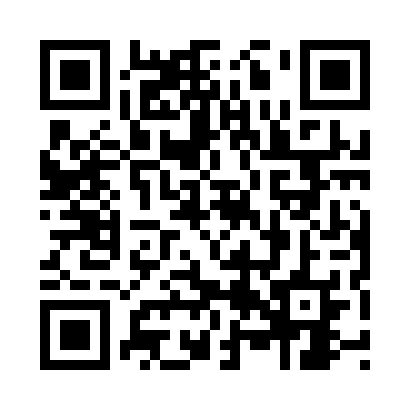 Prayer times for Tammiste, EstoniaWed 1 May 2024 - Fri 31 May 2024High Latitude Method: Angle Based RulePrayer Calculation Method: Muslim World LeagueAsar Calculation Method: HanafiPrayer times provided by https://www.salahtimes.comDateDayFajrSunriseDhuhrAsrMaghribIsha1Wed2:585:261:196:349:1211:322Thu2:575:241:196:369:1411:333Fri2:565:211:196:379:1711:344Sat2:555:191:186:389:1911:355Sun2:545:171:186:399:2111:366Mon2:535:141:186:419:2311:377Tue2:525:121:186:429:2611:388Wed2:515:101:186:439:2811:399Thu2:505:071:186:459:3011:4010Fri2:495:051:186:469:3211:4111Sat2:485:031:186:479:3511:4212Sun2:475:001:186:489:3711:4213Mon2:464:581:186:509:3911:4314Tue2:464:561:186:519:4111:4415Wed2:454:541:186:529:4311:4516Thu2:444:521:186:539:4511:4617Fri2:434:501:186:549:4711:4718Sat2:424:481:186:559:4911:4819Sun2:424:461:186:569:5111:4920Mon2:414:441:186:589:5311:5021Tue2:404:421:186:599:5511:5122Wed2:394:401:187:009:5711:5223Thu2:394:391:187:019:5911:5224Fri2:384:371:197:0210:0111:5325Sat2:384:351:197:0310:0311:5426Sun2:374:341:197:0410:0511:5527Mon2:364:321:197:0510:0711:5628Tue2:364:301:197:0610:0811:5729Wed2:354:291:197:0610:1011:5730Thu2:354:281:197:0710:1211:5831Fri2:344:261:197:0810:1311:59